Local 1264 SSP 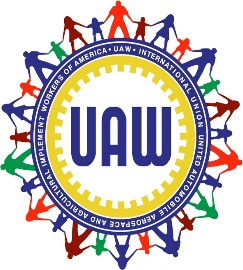 April 9, 2022Stellantis most recently informed The International Union that they will no longer be providing bottled drinking water at any of their facilities. (Previously. the bottled water was mutually agreed upon by both International and Corporate to be provided to our members during Covid). However, the company will still be required to provide bottled water to UAW Local 1264's members on those contractual days agreed upon per our Local Contract Agreement. In Solidarity,LaShawn English, PresidentUAW Local 12647450 15 Mile Rd.Sterling Heights, MI 48312Office 586-268-0060Fax 586-268-0064